Zadania dla klasy VIIIbSzanowni Państwo! Drogi uczniu!   W bieżącym tygodniu (20.04.2020r. – 24.04.2020r.) zachęcam do skorzystania                         z następujących ćwiczeń:W tym tygodni proponuję ćwiczenia doskonalące percepcję słuchową, które są również ćwiczeniami logopedycznymi:Temat: „  Ćwiczenia doskonalące percepcję słuchową” /2godz.lekcyjne/.Pamiętaj, aby zasiadając do pracy skorzystać ze sprawdzonego przepisu dobry humor;kubek herbaty lub ulubionego soku;pozytywne nastawienie;spokój i rozluźnienieMiłej pracy i zabawyPowodzenia Beata Tomczyk-MilczarekZaczynamy…:)Naśladowanie dźwięków (głośno, cicho, szeptem) wydawanych przez dzwony (bim-bam-bom), dzwoneczki (dzyń, dzyń), bęben (bum-bam-bom), mały bębenek (tram tram tram), trąbkę (tra ta ta), talerze (czin, czin), harfę (plum, plum), duży zegar (tik-tak), mały zegarek (tyk, tyk), minutnik (cyk, cyk), kapanie wody (kap, kap), jadącego konika (klap, klap), granie na gitarze (dang-dong), echo (echooo, echooo), nawoływanie (hoop, hoop), okrzyki radości (hip, hip, hurra).Imitowanie śmiechu dziewczynki (hi, hi, hi), chłopca (ha, ha, ha), babci (he, he, he), dziadka (ho, ho, ho), kasłania (hy, hy, hy).Cmokanie, kląskanie językiem.Odtwarzanie i ilustrowanie ruchem słuchanych lub tylko nazywanych przez rodzica dźwięków, na przykład szumu drzew, odkurzacza, pompowania koła.Różnicowanie odgłosów i odtwarzanie dźwięków typu stukanie, pocieranie, uderzanie, przelewanie płynu, przesypywanie, darcie papieru itp.Wysłuchiwanie i odtwarzanie prostych struktur rytmicznych (dwa stuknięcia klockiem, przerwa i ponownie dwa stuknięcia).Potrząsanie metalowym pudełkiem: rozpoznawanie po dźwięku ukrytych w nich przedmiotów, na przykład drewnianych klocków, szklanych kulek, fasoli, kasztanów, piaski itp.Stukanie pałeczką lub łyżką w szklane butelki wypełnione w różnym stopniu wodą.Wysłuchiwanie charakterystycznych odgłosów wydawanych przez urządzenia i przedmioty z kuchni i łazienki.Rozpoznawanie odgłosów z natury: zwierząt i ptaków, odgłosów wiatru, deszczu (można wykorzystać filmiki umieszczone na stronie youtube.pl)Wsłuchiwanie się w ciszę.Rozpoznawanie osób po głosie – zabawa „kto się ukrył za parawanem”.Lokalizowanie dźwięków i głosów z otoczenia – wyszukiwanie ukrytego przedmiotu wydającego dźwięk, wskazywanie kierunku z którego dobiega dźwięk.Zabawy ortofoniczne: rozpoznawanie i naśladowanie głosów zwierząt.Różnicowanie dźwięków: głośnych – cichych, szybkich – wolnych, długich – krótkich.W linku poniżej jeszcze więcej inspiracji do wspólnej zabawy: http://powiatowapppleszno.pl/pliki/pliki_propozycje/rozwijanie_percepcji_sluchowej.pdfI jeszcze coś na koniec …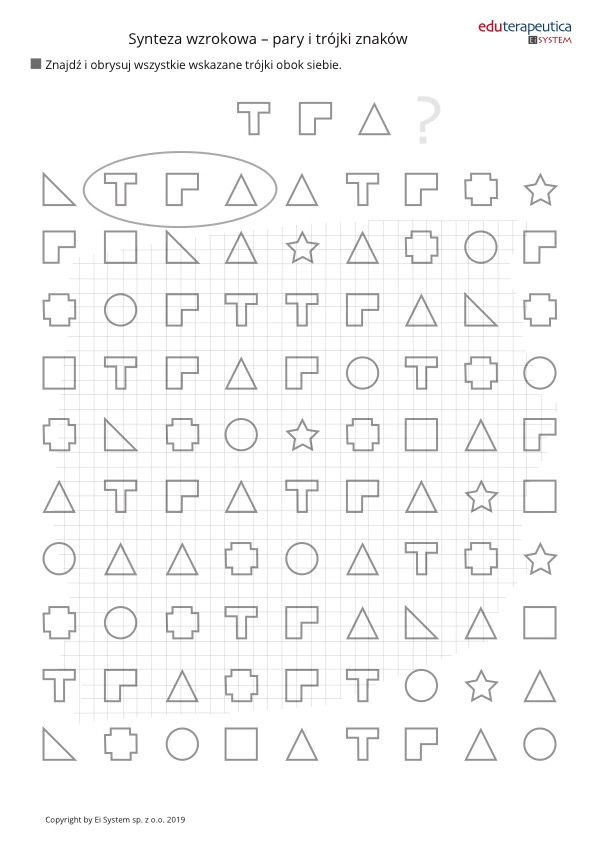 